BARI ECO DLN IP65 LEDEen ronde LED plafondopbouw downlighter met een behuizing uit plaatstaal met een opaal diffusor en een hoogglans aluminium facetreflector. De behuizing wordt onderaan afgesloten door transparant gehard glas waardoor het toestel IP65 stof- en waterdicht is. Het glas is bevestigd aan een aluminium ring dewelke bevestigd is aan het toestel doormiddel van 3 RVS schroeven. Het toestel kan aan de hand van een accessoire gependeld worden. Keuze uit iedere RAL Kleur naar keuze architect.Beschikbaar in volgende afmetingen:
Ø245x188Beschermingsgraad:	IP65
Levensduur LEDS:		L80B10 54.000h
Lichtkleur:		CRI80 3000K, 4000K
Omgevingstemperatuur:	-20°C tot 40°C
Verblindingswaarde:	UGR < 19
Certificaten:		MacAdam Step3
Garantie:		2 jaar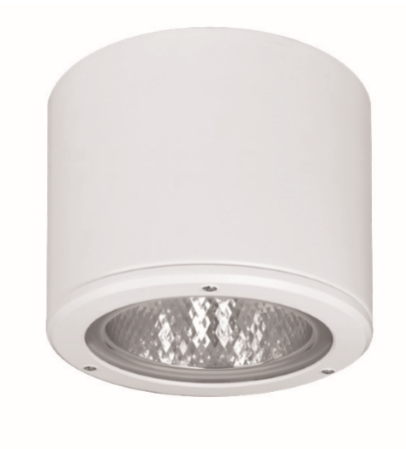 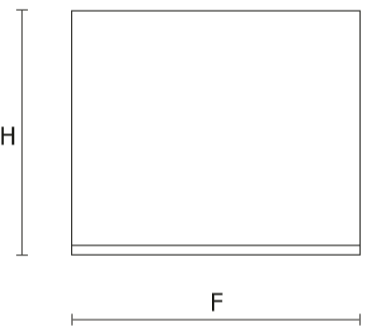 